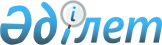 О социальной помощи отдельным категориям граждан на 2010 годПостановление акимата Костанайского района Костанайской области от 8 февраля 2010 года № 56. Зарегистрировано Управлением юстиции Костанайского района Костанайской области 17 марта 2010 года № 9-14-122

      Примечание РЦПИ.

      В тексте сохранена авторская орфография и пунктуация.      В соответствии с подпунктом 4) статьи 56 Бюджетного кодекса Республики Казахстан, от 4 декабря 2008 года, подпунктом 14) пункта 1 статьи 31 Закона Республики Казахстан от 23 января 2001 года "О местном государственном управлении и самоуправлении в Республике Казахстан", подпунктом 3) пункта 2 статьи 11 Закона Республики Казахстан от 13 апреля 2005 года "О социальной защите инвалидов в Республике Казахстан", подпункт 11 статьи 5 Закона Республики Казахстан "О государственной молодежной политике в Республике Казахстан", в целях реализации решения Костанайского районного маслихата от 23 декабря 2009 года № 254 "О районном бюджете Костанайского района на 2010-2012 годы" (зарегистрировано в Реестре государственной регистрации нормативных правовых актов 30 декабря 2009 года под номером (9–14-116), для осуществления и реализации бюджетных программ "Социальная помощь отдельным категориям нуждающихся граждан по решению местных представительных органов", "Материальное обеспечение детей–инвалидов, воспитывающихся и обучающихся на дому", "Обеспечение нуждающихся инвалидов обязательными гигиеническими средствами и предоставление услуг специалистами жестового языка, индивидуальными помощниками в соответствии с индивидуальной программой реабилитации инвалидов", "Выплата единовременной материальной помощи участникам и инвалидам Великой Отечественной войны и вдовам, участников Великой Отечественной войны не вступившим в повторный брак к 65–летию Победы в Великой Отечественной Войне" акимат Костанайского района ПОСТАНОВЛЯЕТ:



      1. Установить следующие социальные выплаты из районного бюджета с учетом месячного расчетного показателя, установленного Законом о республиканском бюджете на соответствующий год:

      1) социальная помощь на погребение умерших несовершеннолетних детей в размере пятнадцати месячных расчетных показателей назначается одному из родителей или законному представителю (опекуну, попечителю);

      2) социальная помощь на погребение умерших безработных в размере пятнадцати месячных расчетных показателей назначается на погребение умерших безработных, которые на момент смерти были официально зарегистрированы в качестве безработных в уполномоченном органе по вопросам занятости, и выплачивается членам семьи умершего, совместно проживавшим с ним на день смерти, либо лицу, осуществившим погребение;

      3) социальная помощь на возмещение расходов, связанных с обследованием на компьютерном томографе детей-инвалидов до 18 лет, в размере ста процентов от стоимости обследования на основании расчетных документов назначается и выплачивается родителям и иным законным представителям ребенка-инвалида независимо от дохода семьи;

      4) больным заразной формой туберкулеза в поддерживающей фазе лечения на дополнительное питание в размере десяти месячных расчетных показателей;

      5) социальная помощь детям-инвалидам, воспитывающимся и обучающимся на дому, в размере восьмикратного месячного расчетного показателя с месяца подачи заявления на учебный период назначается одному из родителей или иному законному представителю (опекуну, попечителю);

      6) выплата единовременной материальной помощи участникам, инвалидам Великой Отечественной войны и вдовам, участников Великой Отечественной Войны не вступившим в повторный брак к 65–летию Победы в Великой Отечественной Войне по 35 тысяч тенге;

      7) единовременная социальная помощь участникам и инвалидам Великой Отечественной Войны на бытовые нужды в размере 36 тысяч тенге;

      8) ежемесячная социальная помощь участникам и инвалидам Великой Отечественной Войны на банные услуги в размере 230 тенге;

      9) социальная помощь молодежи, относящимся к социально защищаемым слоям населения и обучающимся за счет средств местного бюджета, для возмещения стоимости за обучение связанных с получением ими технического и профессионального образования, а также послесреднего или высшего образования;



      2. Выплата социальной помощи осуществляется путем перечисления денежных средств на лицевой счет получателя социальной помощи через банки второго уровня или организации, имеющие лицензии Национального банка Республики Казахстан на соответствующие виды банковских операций согласно спискам, предоставленным уполномоченным органом.



      3. Определить уполномоченным органом по назначению и выплате адресной социальной помощи с подпункта 1 по подпункт 5) пункта 1 государственное учреждение "Отдел занятости и социальных программ" акимата Костанайского района (далее–уполномоченный орган).



      4. Решение о назначении или об отказе в назначении социальной помощи принимается уполномоченным органом в течение десяти дней со дня приема документов.



      5. Определить, что предоставление социальной помощи с подпункта 6) по подпункт 9) пункта 1 данного постановления принимается с учетом рекомендации районной комиссией по социальной помощи отдельным категориям граждан.



      6. Финансирование социальной помощи производить по бюджетной программе "Социальная помощь отдельным категориям нуждающихся граждан по решению местных представительных органов" и "Материальное обеспечение детей-инвалидов, воспитывающихся и обучающихся на дому", "Обеспечение нуждающихся инвалидов обязательными гигиеническими средствами и предоставление услуг специалистами жестового языка, индивидуальными помощниками в соответствии с индивидуальной программой реабилитации инвалидов", выплата единовременной материальной помощи участникам и инвалидам Великой Отечественной войны к 65–летию Победы в Великой Отечественной Войне.



      7. Утвердить прилагаемый перечень необходимых документов для назначения социальной помощи отдельным категориям граждан.

      Документы предоставляются в подлинниках и копиях для сверки.

      После сверки подлинники документов возвращаются заявителю, а копии документов заверяются и формируются в дело.



      8. Настоящее постановление вводится в действие по истечении десяти календарных дней после дня его первого официального опубликования и распространяется на отношения, возникшие с января 2010 года.      Аким Костанайского района                  Г. Тюркин

Утвержден           

постановлением акимата    

от 8 февраля 2010 года № 56   Перечень документов для назначения

социальной помощи отдельным категориям граждан       Сноска. Перечень с изменениями и дополнениями, внесенными постановлением акимата Костанайского района Костанайской области от 07.06.2010 № 349 (порядок введения в действие см. в пункте 2).      1. Для назначения всех видов социальной помощи отдельным категориям граждан по решению местных представительных органов являются следующие документы:

      1) заявление лица, обратившегося за социальной помощью;

      2) копия документа, удостоверяющего личность заявителя; социально индивидуальный код; регистрационный налоговый номер;

      3) копия документа, подтверждающая место жительства;

      4) наличие счета;

      5) для заявителя, являющегося законным представителем несовершеннолетнего ребенка, копия документа, подтверждающего наличие указанного статуса.

      2. На погребение умерших несовершеннолетних детей:

      1) копия свидетельства о смерти;

      2) копия свидетельства или справки о рождении ребенка;

      3) копия документа из ритуальной службы или справка, подтверждающая осуществление погребения.

      3. На погребение умерших безработных граждан:

      1) копия свидетельства о смерти;

      2) справка из уполномоченного органа по вопросам занятости, подтверждающая, что умерший был зарегистрирован в качестве безработного.

      4. На возмещение расходов, связанных с обследованием на компьютерном томографе детей-инвалидов:

      1) копия свидетельства о рождении ребенка-инвалида;

      2) копия справки медико-социальной экспертной комиссии об установлении инвалидности ребенка;

      3) кассовый чек, свидетельствующий о наличном расчете за обследование;

      4) счет для оплаты возмещения расходов, связанных с обследованием, выданный лечебным учреждением, в котором проведено обследование.

      5. На дополнительное питание гражданам, больным заразной формой туберкулеза:

      1) для несовершеннолетних детей копия свидетельства о рождении ребенка;

      2) справка из лечебного учреждения, подтверждающая нахождение больного на амбулаторном лечении.

      6. социальная помощь детям инвалидам воспитывающимся и обучаемся на дому.

      7. Выплата единовременной материальной помощи участникам и инвалидам Великой Отечественной войны к 65–летию Победы в Великой Отечественной Войне.

      8. ежемесячная социальная помощь участникам и инвалидам Великой Отечественной Войны на банные услуги.

      9. единовременная социальная помощь молодежи из числа студентов для оплаты обучения в высших и средних профессиональных учебных заведениях:

      1) справку о доходах семьи;

      2) документ об образовании;

      3) договор с государственном высшим учебным заведением об обучении;

      4) копию зачетной книжки;

      5) квитанцию об оплате за обучение за предыдущий семестр.

      10. Единовременная социальная помощь участникам и инвалидам Великой Отечественной войны на бытовые нужды:

      копия удостоверения участника или инвалида Великой Отечественной войны.
					© 2012. РГП на ПХВ «Институт законодательства и правовой информации Республики Казахстан» Министерства юстиции Республики Казахстан
				